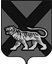 	ТЕРРИТОРИАЛЬНАЯ ИЗБИРАТЕЛЬНАЯ КОМИССИЯ
ГОРОДА ДАЛЬНЕГОРСКАРЕШЕНИЕ12августа 2019 г.                         г. Дальнегорск                              № 608 /102Об изготовлении избирательных бюллетеней для голосования на дополнительных выборах депутата Думы Дальнегорского городского округа по одномандатному избирательному округу № 9, назначенных на 8 сентября 2019 годаВ связи с подготовкой и проведением дополнительных выборов депутата Думы Дальнегорского городского округа по одномандатному избирательному округу № 9, назначенных на 8 сентября 2019 года, руководствуясь пунктом 5 статьи 74 Избирательного кодекса Приморского края, территориальная избирательная комиссия города ДальнегорскаРЕШИЛА:1. Разместить заказ на изготовление избирательных бюллетеней для голосования на дополнительных выборах депутата Думы Дальнегорского городского округа, назначенных на 8 сентября 2019 года по одномандатному избирательному округу № 9, в ЗАО «Полицентр» г. Арсеньев.2. Разрешить  15 августа 2019 года ЗАО «Полицентр» изготовление избирательных бюллетеней для голосования на дополнительных выборах депутата Думы Дальнегорского городского округа, назначенных на 8 сентября 2019 года по одномандатному избирательному округу № 9.3. Проинформировать зарегистрированных кандидатов, фамилии которых внесены в избирательные бюллетени, о начале изготовления избирательных бюллетеней для голосования на дополнительных выборах депутата Думы Дальнегорского городского округа, назначенных на                             8 сентября 2019 года, по одномандатному избирательному округу № 9, а также о времени и месте передачи избирательных бюллетеней.4. Определить место и время передачи избирательных бюллетеней для голосования на дополнительных выборах депутата Думы Дальнегорского городского округа, назначенных на 8 сентября 2019 года, по одномандатному избирательному округу № 9, изготовленных в соответствии с настоящим решением для обеспечения голосования, членам территориальной избирательной комиссии города Дальнегорска, уничтожения лишних (при их выявлении) избирательных бюллетеней: ЗАО «Полицентр», г. Арсеньев,                    ул. Заводская,  5, 15 августа 2019  года, с 11 часов 00 минут.5. Возложить контроль за исполнением настоящего решения на председателя  территориальной избирательной комиссии города Дальнегорска.6. Разместить настоящее решение на официальном сайте Дальнегорского городского округа в информационно-телекоммуникационной сети «Интернет» в разделе «Территориальная избирательная комиссия города Дальнегорска» и на информационном стенде.Председатель комиссии					      	       С.Н. ЗарецкаяСекретарь комиссии						             О. Д. Деремешко	